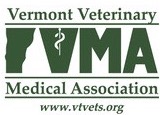 Best Practices for Calf Transport and SlaughterAdopted by the VVMA Executive Board

June 12, 2023The VVMA supports the VT Livestock Advisory Council best practices statement for calf transport and the AVMA Guidelines for the Humane Slaughter of Animals.Resources:https://agriculture.vermont.gov/animal-health/animal-welfare#transport